	MĚSTO ŽATEC	USNESENÍ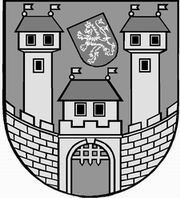 	z 	29	. jednání Rady města Žatce 	konané dne	8.12.2014Usnesení č. 	883 /14	-	933 /14	 883/14	Schválení programu	 884/14	Kontrola usnesení	 885/14	Informace o investičních akcích	 886/14	Bytové otázky	 887/14	Nájem nebytového prostoru v č.p. 137 Hošťálkovo náměstí v Žatci	 888/14	Podnájemní smlouva Nemocnice Žatec, o.p.s.	 889/14	Chrám Chmele a Piva – platební výměry č. 35/2013, 36/2013 a rozpočtová 	změna	 890/14	Rozpočtová změna – DPH	 891/14	Rozpočtová změna – zapojení dotací OPŽP	 892/14	Rozpočtová změna – zapojení dotace „Záchrana objektu bývalých papíren 	a vybudování depozitářů muzea v jejich částí“ - 2. část	 893/14	Rozpočtový výhled Města Žatce na období 2016 - 2017	 894/14	Rozpočtová pravidla pro rok 2015	 895/14	Rozpočet Města Žatce na rok 2015	 896/14	Základní škola Žatec, Komenského alej 749, okres Louny – rozpočtová 	změna a uložení odvodu z investičního fondu	 897/14	Chrám Chmele a Piva CZ, příspěvková organizace – rozpočtová změna a 	uložení odvodu z investičního fondu	 898/14	Smlouva o vzájemném finančním vypořádání provozu bazénu	 899/14	Rozpočtová změna – zapojení dotací OPŽP MŠ U Jezu 2903	 900/14	Rozpočtová změna – NIV dotace MŠ U Jezu 2903	 901/14	Rozpočtová změna – NIV dotace – Regionální muzeum	 902/14	Rozpočtová změna – NIV dotace na činnost JSDH 2014	 903/14	Rozpočtová změna – zapojení dotací OPŽP MŠ U Jezu 2903	 904/14	Rozpočtová změna – změna Rozhodnutí o poskytnutí dotace	 905/14	Rozpočtová změna – NIV dotace – sociální služby	 906/14	„Rekonstrukce dopravního terminálu v Žatci“ – změna členů a náhradníků 	hodnotící komise	 907/14	Změna č. 5 ÚP Žatec - určený zastupitel	 908/14	Žádost společnosti outdoor akzent s.r.o. o snížení nájemného	 909/14	Žádost o pacht části pozemku p.p.č 6948/5 v k.ú. Žatec	 910/14	Pacht pozemků p.p.č. 4269/4 a p.p.č. 4269/7  v k. ú. Žatec	 911/14	Plán investičních akcí na rok 2015	 912/14	Žádost o příspěvek ze SFDI na projekt „Páteřní cyklostezka Ohře – trasa 	Litoměřice – (Boč) – Perštejn, úsek č. 3“	 913/14	Kontrola dodržování podmínek čerpání prostředků státního rozpočtu	 914/14	Protokol o výsledku veřejnosprávní kontroly	 915/14	Protokol o výsledku veřejnosprávní kontroly	 916/14	Protokol o výsledku veřejnosprávní kontroly	 917/14	Přidělení bytu v DPS	 918/14	Odměna ředitelů PO	 919/14	Souhlas s přijetím sponzorského daru – PO Domov pro seniory a 	Pečovatelská služba v Žatci	 920/14	Odměna ředitelky příspěvkové organizace	 921/14	Odměna ředitele příspěvkové organizace	 922/14	Odměna ředitelky příspěvkové organizace	 923/14	Odměna ředitele příspěvkové organizace	 924/14	Finanční dar firmy HP Pelzer pro JSDH Žatec	 925/14	Přijetí věcného daru – Regionální muzeum K. A. Polánka Žatec	 926/14	Likvidace služebního automobilu	 927/14	Označení služebního vozidla Škoda Yeti	 928/14	Odpisový plán na rok 2014 – PO Chrám Chmele a Piva CZ, příspěvková 	organizace	 929/14	Rozpočtová změna – Silvestr 2014	 930/14	Rozpočtová změna – Dočesná 2014	 931/14	Rozpočtová změna – funkční odměna	 932/14	Pověření výkonem slavnostních obřadů	 933/14	Program zastupitelstva města	 883/14	Schválení programuRada města Žatce projednala a schvaluje program jednání rady města.									 T:  8.12.2014	O:	p.	JELÍNEK	 884/14	Kontrola usneseníRada města Žatce projednala a bere na vědomí kontrolu usnesení z minulých jednání rady města a zároveň schvaluje opravu usnesení číslo 872/14 ze dne 11.11.2014 „Rozpočtová změna – odměny komisím a výborům“ a to tak, že se částka 316.500,00 Kč nahrazuje částkou 317.000,00 Kč. Ostatní text usnesení zůstává beze změny.	T:	8.12.2014	O:	p.	VAJDA	 885/14	Informace o investičních akcíchRada města Žatce bere na vědomí informaci o investičních akcích.									 T:  8.12.2014	O:	p.	DUCHOŇOVÁ	 886/14	Bytové otázkyRada města Žatce schvaluje nájem bytů na dobu určitou do 31.12.2015:byt č. 1603/12 ul. Příkrá v Žatci o velikosti 1+1, nájemce fyzická osobabyt č. 1603/8 ul. Příkrá v Žatci o velikosti 1+1, nájemce fyzická osobabyt č. 1603/9 ul. Příkrá v Žatci o velikosti 1+1, nájemce fyzická osobabyt č. 1604/11 ul. Příkrá v Žatci o velikosti 1+1, nájemce fyzická osobabyt č. 1604/12 ul. Příkrá v Žatci o velikosti 1+1, nájemce fyzická osobabyt č. 1603/1 ul. Příkrá v Žatci o velikosti 1+1, nájemce fyzická osobabyt č. 1604/4 ul. Příkrá v Žatci o velikosti 1+1, nájemce fyzická osobabyt č. 1604/16 ul. Příkrá v Žatci o velikosti 1+1, nájemce fyzické osobybyt č. 1604/2 ul. Příkrá v Žatci o velikosti 1+1, nájemce fyzická osobabyt č. 1604/1 ul. Příkrá v Žatci o velikosti 1+1, nájemce fyzická osobabyt č. 1139/6 ul. Studentská v Žatci o velikosti 0+2, nájemce fyzické osobybyt č. 150/2 nám. Svobody v Žatci o velikosti 0+3, nájemce fyzická osobabyt č. 3085/303 ul. Husova v Žatci o velikosti 1+kk, nájemce fyzická osobabyt č. 331/3 Smetanovo náměstí v Žatci o velikosti 1+2, nájemce fyzická osobabyt č. 49/5 Branka v Žatci o velikosti 1+2, nájemce fyzická osobabyt č. 49/1 Branka v Žatci o velikosti 1+3, nájemce fyzická osoba byt č. 2825/14 ul. Písečná v Žatci o velikosti 0+2, nájemce fyzická osobabyt č. 2832/2 ul. Dr. Václava Kůrky v Žatci o velikosti 0+1, nájemce fyzická osoba,za měsíční nájemné 45,00 Kč/m2byt č. 2833/13 ul. Dr. Václava Kůrky v Žatci o velikosti 0+1, nájemce fyzická osobabyt č. 2837/2 ul. Dr. Václava Kůrky v Žatci o velikosti 1+1, nájemce fyzická osoba, za měsíční nájemné 58,08 Kč/m2byt č. 2835/5 ul. Dr. Václava Kůrky v Žatci o velikosti 1+2, nájemce fyzická osoba, za měsíční nájemné 58,08 Kč/m2byt č. 2836/14 ul. Dr. Václava Kůrky v Žatci o velikosti 1+2, nájemce fyzická osoba, za měsíční nájemné 58,08 Kč/m2byt č. 2837/17 ul. Dr. Václava Kůrky v Žatci o velikosti 1+1, nájemce fyzická osoba, za měsíční nájemné 58,08 Kč/m2byt č. 2837/4 ul. Dr. Václava Kůrky v Žatci o velikosti 1+3, nájemce fyzická osoba.Rada města Žatce schvaluje nájem bytů na dobu určitou do 30.06.2015:byt č. 1604/7 ul. Příkrá v Žatci o velikosti 1+1, nájemce fyzická osobabyt č. 2837/12 ul. Dr. Václava Kůrky v Žatci o velikosti 1+4, nájemce fyzická osobabyt č. 49/7 Branka v Žatci o velikosti 1+4, nájemce fyzické osoby.Rada města Žatce schvaluje výpověď z nájmu bytu č. 1 v č.p. 2835 ul. Dr. Václava Kůrky v Žatci o velikosti 3+1, nájemce fyzické osoby ve smyslu § 2288 odst. 1 písm. a) zákona č. 89/2012 Sb., občanský zákoník.Rada města Žatce schvaluje nájem bytu č. 2 o velikosti 2+kk v č.p. 149 nám. Svobody v Žatci fyzické osobě za měsíční nájemné 58,08 Kč/m2 bez služeb na dobu určitou do 30.06.2015.									 T:  12.1.2014	O:	p.	DUCHOŇOVÁ	 887/14	Nájem nebytového prostoru v č.p. 137 Hošťálkovo náměstí v ŽatciRada města Žatce projednala žádost nájemce nebytového prostoru v č.p. 137 Hošťálkovo náměstí v Žatci na pozemku st.p.č. 221 v k.ú. Žatec a schvaluje změnu účelu nájmu nebytových prostor z „rozšíření mateřského centra“ na „poskytování sociálních služeb“.									 T:  31.12.2014	O:	p.	DUCHOŇOVÁ	 888/14	Podnájemní smlouva Nemocnice Žatec, o.p.s.Rada města Žatce projednala žádost Nemocnice Žatec, o.p.s. a souhlasí s uzavřením smlouvy o podnájmu nebytových prostor v budově polikliniky č.p. 2796 ul. Husova v Žatci s fyzickou osobou za účelem provozování oční optiky.									 T:  31.12.2014	O:	p.	DUCHOŇOVÁ	 889/14	Chrám Chmele a Piva – platební výměry č. 35/2013, 36/2013 a rozpočtová 	změnaRada města Žatce schvaluje podání žádostí Úřadu Regionální rady soudržnosti Severozápad o posečkání s úhradou odvodů vyměřených platebními výměry č. 35/2013 a č. 36/2013, a to do 31.01.2015 dle návrhů zpracovaných Advokátní kanceláří Těmín, s.r.o.Rada města Žatce projednala a doporučuje Zastupitelstvu města Žatce vzít na vědomí informaci k dotačnímu projektu Chrám Chmele a Piva a doporučuje schválit rozpočtovou změnu ve výši 1.733.000,00 Kč na odvod za porušení rozpočtové kázně ve výši 1.732.749,00 Kč týkající se veřejných zakázek na projekt „Chrám Chmele a Piva“ (VZ č. 60032491 – soubor expozic a VZ č. 60032492 – soubor uměleckých děl), a to takto:Příjmy: 1355                         + 1.733.000,00 Kč (příjmy z loterií) Výdaje: 741-3613-5363 org. 277     + 1.733.000,00 Kč (porušení rozpočtové kázně CHCHP) a zároveň doporučuje schválit podání soudních žalob k platebním výměrům č. 35/2013 a 36/2013 dle doporučení Advokátní kanceláře Těmín, s.r.o., uvedeného ve Stanovisku k rozhodnutím MF ČR ze dne 04.12.2014a současně doporučuje schválit podání žádostí o prominutí úroků z posečkaných částek u všech platebních výměrů.									 T:  31.1.2015	O:	p.	HAUFTOVÁ	 890/14	Rozpočtová změna – DPHRada města Žatce doporučuje Zastupitelstvu města Žatce schválit rozpočtovou změnu ve výši 900.000,00 Kč na navýšení výdajů kapitoly 741 - platby daní a poplatků státnímu rozpočtu.Výdaje: 741-6399-5362                  + 900.000,00 Kč (platba daní SR)Výdaje: 714-3111-6121 org. 2903        - 250.000,00 Kč (zateplení MŠ U Jezu)Výdaje: 710-2219-6121 org. 696         - 500.000,00 Kč (parkoviště Nemocnice)Výdaje: 714-3114-5171 org. 5142        - 100.000,00 Kč (MŠ a ZŠ Dvořákova)Výdaje: 714-3112-5171 org. 5301        -  50.000,00 Kč (SMŠ oprava podlah).	T:	31.12.2014	O:	p.	SEDLÁKOVÁ	 891/14	Rozpočtová změna – zapojení dotací OPŽPRada města Žatce schvaluje rozpočtovou změnu v celkové výši 120.000,00 Kč, a to zapojení účelových investičních dotací do rozpočtu města.Účelový znak  90 877 -  investiční účelová dotace ve výši 6.645,80 Kč ze Státního fondu životního prostředí a Účelový znak  15 835 -  investiční účelová dotace ve výši 112.978,60 Kč z Fondu soudržnosti – OP Životní prostředí, projekt číslo CZ.1.02/3.2.00/12.13797/12123003 pod názvem: „Realizace energetických úspor dodatečným zateplením objektu budovy s pečovatelskou službou, ulice Písečná č.p. 2820, Žatec“. Příjmy: 4213-ÚZ 54190877, org. 806          +   7.000,00 Kč (příjem dotace)Příjmy: 4216-ÚZ 54515835, org. 806          + 113.000,00 Kč (příjem dotace)Výdaje: 741-6171-5901                       + 120.000,00 Kč (RF).	T:	15.12.2014	O:	p.	SEDLÁKOVÁ	 892/14	Rozpočtová změna – zapojení dotace „Záchrana objektu bývalých 	papíren a vybudování depozitářů muzea v jejich částí“ - 2. částRada města Žatce projednala a doporučuje Zastupitelstvu města Žatce v návaznosti na usnesení zastupitelstva města č. 107/14 ze dne 11.09.2014 schválit rozpočtovou změnu ve výši 954.000,00 Kč, a to zapojení zbylých finančních prostředků, proplacených Městu Žatec z Regionálního operačního programu regionu soudržnosti Severozápad – podíl EU za již realizovanou I. etapu projektu číslo CZ.1.09/1.2.00/63.01047 pod názvem: „Záchrana objektu bývalých papíren a vybudování depozitářů muzea v jejich části“ na financování vybavení této investiční akce.Příjmy: 4223-ÚZ 38584505             + 954.000,00 Kč (příjem dotace)Výdaje: 739-3613-6122, org. 790        + 954.000,00 Kč (investiční akce – vybavení).	T:	31.12.2014	O:	p.	SEDLÁKOVÁ	 893/14	Rozpočtový výhled Města Žatce na období 2016 - 2017Rada města Žatce projednala a doporučuje Zastupitelstvu města Žatce schválit Rozpočtový výhled na období 2016 – 2017:									 T:  31.12.2014	O:	p.	SEDLÁKOVÁ	 894/14	Rozpočtová pravidla pro rok 2015Rada města Žatce projednala a doporučuje Zastupitelstvu města Žatce schválit dle ustanovení zákona č. 128/2000 Sb., o obcích (obecní zřízení), ve znění pozdějších předpisů a dle zákona č. 250/2000 Sb., o rozpočtových pravidlech územních rozpočtů, ve znění pozdějších předpisů rozpočtová pravidla pro rok 2015 a to takto:1. Zastupitelstvo města Žatce uděluje pravomoc Radě města Žatce schvalovat veškeré rozpočtové změny, včetně změn závazných ukazatelů v rámci schváleného či upraveného rozpočtu, v jednotlivých případech, maximálně do výše 500.000,00 Kč včetně pro rozpočtový rok 2015. 2. Zastupitelstvo města Žatce uděluje pravomoc Radě města Žatce schvalovat bez omezení zapojení veškerých účelově vázaných finančních prostředků (např. dotace, příspěvky, granty, dary přiznané v průběhu roku), poskytnutých z jiného rozpočtu.    3. Finančním odborem bude předkládán na vědomí Zastupitelstvu města Žatce přehled veškerých rozpočtových změn, schválených Radou města Žatce během jednotlivých čtvrtletí roku 2015, a to vždy na nejbližší zasedání zastupitelstva města, následujícím po daném čtvrtletí jako jedno rozpočtové opatření.4. Se schválenými rozpočtovými prostředky rozpočtového roku 2015 hospodaří v rámci schválených závazných ukazatelů příslušní příkazci a správci jednotlivých kapitol rozpočtu dle Směrnice k finanční kontrole. Tito jsou oprávněni bez omezení provádět během rozpočtového roku 2015 tzv. vnitřní rozpočtové změny, a to dle potřeb jednotlivých kapitol rozpočtu, s tím, že nelze měnit či upravovat závazné ukazatele, schválené a upravené Zastupitelstvem města Žatce a Radou města Žatce v tomto období. 5. Finančním odborem bude předkládán na vědomí Radě města Žatce přehled veškerých vnitřních rozpočtových změn, schválených příkazci a správci jednotlivých kapitol rozpočtu během jednotlivých čtvrtletí roku 2015, a to vždy na nejbližší zasedání rady města, následujícím po daném čtvrtletí jako jedno rozpočtové opatření.	T:	31.12.2014	O:	p.	SEDLÁKOVÁ	 895/14	Rozpočet Města Žatce na rok 2015Rada města Žatce projednala a doporučuje Zastupitelstvu města Žatce schválit rozpočet Města Žatce na rok 2015 v předloženém návrhu s tím, že se na straně příjmů přesunuje částka ve výši 8.000.000,00 Kč z řádku „účelové dotace - energetické úspory“ na řádek „záloha VH 2014“ z důvodu přijetí investiční dotace na projekt č. CZ.1.02/3.2.00/13.21005/14197403 pod názvem „Realizace energetických úspor dodatečným zateplením objektu Mateřské školy U Jezu v Žatci“ již v roce 2014.	T:	31.12.2014	O:	p.	SEDLÁKOVÁ	 896/14	Základní škola Žatec, Komenského alej 749, okres Louny – rozpočtová 	změna a uložení odvodu z investičního fonduRada města Žatce projednala a doporučuje Zastupitelstvu města Žatce schválit rozpočtovou změnu na zapojení odvodu uloženého podle ust. § 28 odst. 6 písm. b) zákona č. 250/2000 Sb., o rozpočtových pravidlech územních rozpočtů, ve znění pozdějších předpisů (dále zákona), příspěvkové organizaci Základní škola Žatec, Komenského alej 749, okres Louny:Příjmy: 714-3113-2122 org. 552        + 1.329.000,00 Kč odvod z investičního fondu POVýdaje: 714-3113-5331 org. 552       + 1.329.000,00 Kč příspěvek PO.Rada města Žatce schvaluje navýšení příspěvku na činnost příspěvkové organizaci Základní škola Žatec, Komenského alej 749, okres Louny ve výši 1.329.000,00 Kč (část zaúčtovaných odpisů účetní jednotkou z důvodu správy areálu Mládí v roce 2014). Rada města Žatce rozhoduje v souladu s ust. § 28 odst. 6 písm. b) zákona o uložení odvodu příspěvkové organizaci Základní škola Žatec, Komenského alej 749, okres Louny z jejího investičního fondu do rozpočtu zřizovatele ve výši 1.329.000,00 Kč (část zaúčtovaných odpisů účetní jednotkou z důvodu správy areálu Mládí v roce 2014). Rada města Žatce ukládá finančnímu odboru provést do 30.12.2014 kompenzaci odvodu uloženého podle ust. § 28 odst. 6 písm. b) zákona příspěvkové organizaci Základní škola Žatec, Komenského alej 749, okres Louny proti nesplacené části příspěvku na provoz téže příspěvkové organizaci.Rada města Žatce v případě, že zastupitelstvo města schválí rozpočtovou změnu na zapojení odvodu uloženého podle  ust. § 28 odst. 6 písm. b) zákona příspěvkové organizaci Základní škola Žatec, Komenského alej 749, okres Louny, schvaluje Základní škole Žatec, Komenského alej 749, okres Louny změnu závazných ukazatelů:a) Závazné ukazatele:Provozní příspěvek na doplňkovou činnost správa areálu Mládí ve výši 1.939.000,00 Kč.Ostatní ukazatelé zůstávají beze změny.	T:	31.12.2014	O:	p.	SEDLÁKOVÁ	 897/14	Chrám Chmele a Piva CZ, příspěvková organizace – rozpočtová změna a 	uložení odvodu z investičního fonduRada města Žatce projednala a doporučuje Zastupitelstvu města Žatce schválit rozpočtovou změnu na zapojení odvodu uloženého podle ust. § 28 odst. 6 písm. b) zákona č. 250/2000 Sb., o rozpočtových pravidlech územních rozpočtů, ve znění pozdějších předpisů (dále zákona) příspěvkové organizaci Chrám Chmele a Piva CZ, příspěvková organizace:Příjmy: 711-3315-2122 org. 277           + 5.747.000,00 Kč odvod investičních zdrojů POVýdaje: 711-3315-5331 org. 277          + 5.747.000,00 Kč příspěvek PO.Rada města Žatce schvaluje navýšení příspěvku na činnost příspěvkové organizaci Chrám Chmele a Piva CZ, příspěvková organizace ve výši nařízeného odvodu odpisů účetní jednotky v roce 2014.Rada města Žatce rozhoduje v souladu s ust. § 28 odst. 6 písm. b) zákona o uložení odvodu příspěvkové organizaci Chrám Chmele a Piva CZ, příspěvková organizace, z jejího investičního fondu do rozpočtu zřizovatele ve výši 5.747.000,00 Kč. Rada města Žatce ukládá finančnímu odboru do 31.12.2014 provést kompenzaci odvodu uloženého podle ust. § 28 odst. 6 písm. b) zákona příspěvkové organizaci Chrám Chmele a Piva CZ, příspěvková organizace, proti nesplacené části příspěvku na provoz téže příspěvkové organizaci.Rada města Žatce v případě, že zastupitelstvo města schválí rozpočtovou změnu na zapojení odvodu uloženého podle ust. § 28 odst. 6 písm. b) zákona příspěvkové organizaci Chrám Chmele a Piva CZ, příspěvková organizace, schvaluje příspěvkové organizaci Chrám Chmele a Piva CZ, příspěvková organizace změnu závazných ukazatelů:a) Závazné ukazatele:Příspěvek na provoz hlavní činnost 7.247.000,00 KčPříspěvek na provoz doplň. činnost 1.454.000,00 Kč	Příspěvek na platy 1.686.000,00 Kč.Ostatní ukazatelé zůstávají beze změny.	T:	31.12.2014	O:	p.	SEDLÁKOVÁ	 898/14	Smlouva o vzájemném finančním vypořádání provozu bazénuRada města Žatce projednala a doporučuje Zastupitelstvu města Žatce schválit Smlouvu o vzájemném finančním vypořádání provozu bazénu u Obchodní akademie a Střední odborné školy zemědělské a ekologické, Žatec, příspěvková organizace platnou od 01.01.2015 do 31.03.2015 dle předloženého návrhu a dále doporučuje zastupitelstvu města uložit radě města jednat dále ve smluvním vztahu z důvodu navrženého podílu skutečného využívání bazénu.									 T:  31.12.2014	O:	p.	SEDLÁKOVÁ	 899/14	Rozpočtová změna – zapojení dotací OPŽP MŠ U Jezu 2903Rada města Žatce projednala a doporučuje Zastupitelstvu města Žatce schválit rozpočtovou změnu v celkové výši 7.712.000,00 Kč, a to zapojení účelových investičních dotací do rozpočtu města. Rozpočtová změna bude platná ve chvíli připsání finančních prostředků na účet města Žatce.Účelový znak  90 877 -  investiční účelová dotace poskytnutá ze Státního fondu životního prostředí - proplacení Žádosti o platbu za projekt č. CZ.1.02/3.2.00/13.21005/14197403 pod názvem „Realizace energetických úspor dodatečným zateplením objektu Mateřské školy U Jezu v Žatci“ ve výši 428.426,57 Kč.Účelový znak 15 835 -  investiční účelová dotace poskytnutá z Fondu soudržnosti - proplacení Žádosti o platbu za projekt č. CZ.1.02/3.2.00/13.21005/14197403 pod názvem „Realizace energetických úspor dodatečným zateplením objektu Mateřské školy U Jezu v Žatci“ ve výši 7.283.251,74 Kč.Příjmy: 4213-ÚZ 54 1 90 877        +  429.000,00 Kč (příjem dotace SFŽP)Příjmy: 4216-ÚZ 54 5 15 835        + 7.283.000,00 Kč (příjem dotace FS)Výdaje	: 741-6171-5901              + 7.712.000,00 Kč (RF).	T:	31.12.2014	O:	p.	SEDLÁKOVÁ	 900/14	Rozpočtová změna – NIV dotace MŠ U Jezu 2903Rada města Žatce schvaluje rozpočtovou změnu ve výši 25.000,00 Kč, a to zapojení účelové dotace do rozpočtu města.Účelová neinvestiční dotace poskytnutá z rozpočtu Ústeckého kraje pro Mateřskou školu Žatec, U Jezu 2903, okres Louny na náklady spojené s realizací projektu v oblasti výchovy ke zdraví, ke zdravému životnímu stylu, pro školu zařazenou v „Síti škol podporující zdraví“ v Ústeckém kraji ve výši 25.000,00 Kč – usnesení Rady Ústeckého kraje č. 17/57R/2014 ze dne 23.07.2014.	T:	15.12.2014	O:	p.	SEDLÁKOVÁ	 901/14	Rozpočtová změna – NIV dotace – Regionální muzeumRada města Žatce schvaluje rozpočtovou změnu ve výši 31.000,00 Kč, a to zapojení účelové neinvestiční dotace do rozpočtu města. Rozpočtová změna bude platná ve chvíli připsání finančních prostředků na účet města Žatce.Účelový znak  34 294 -  neinvestiční účelová dotace přidělena Ministerstvem kultury z programu Integrovaný systém ochrany movitého kulturního dědictví v části D – preventivní ochrana před nepříznivými vlivy prostředí ve výši 31.000,00 Kč pro příspěvkovou organizaci Regionální muzeum K. A. Polánka v Žatci, Husova 678, Žatec na náročné restaurování sbírkových předmětů – rozhodnutí č.j. MK 21412/2014 OMG ze dne 08.07.2014.	T:	31.12.2014	O:	p.	SEDLÁKOVÁ	 902/14	Rozpočtová změna – NIV dotace na činnost JSDH 2014Rada města Žatce schvaluje rozpočtovou změnu ve výši 27.000,00 Kč, a to zapojení účelové neinvestiční dotace do rozpočtu města.Účelový znak  14 004 -  neinvestiční účelová dotace na výdaje jednotek Sborů dobrovolných hasičů obcí na rok 2014 ve výši 26.635,00 Kč.	T:	15.12.2014	O:	p.	SEDLÁKOVÁ	 903/14	Rozpočtová změna – zapojení dotací OPŽP MŠ U Jezu 2903Rada města Žatce schvaluje rozpočtovou změnu v celkové výši 42.000,00 Kč, a to zapojení účelových neinvestičních dotací do rozpočtu města.Účelový znak  90 001 -  neinvestiční účelová dotace poskytnutá ze Státního fondu životního prostředí - proplacení Žádosti o platbu za projekt č. CZ.1.02/3.2.00/13.21005/14197403 pod názvem „Realizace energetických úspor dodatečným zateplením objektu Mateřské školy U Jezu v Žatci“ ve výši 2.365,54 Kč.Účelový znak 15 370 -  neinvestiční účelová dotace poskytnutá z Fondu soudržnosti - proplacení Žádosti o platbu za projekt č. CZ.1.02/3.2.00/13.21005/14197403 pod názvem „Realizace energetických úspor dodatečným zateplením objektu Mateřské školy U Jezu v Žatci“ ve výši 40.214,34 Kč.Příjmy: 4113-ÚZ 54 1 90 001        +  2.000,00 Kč (příjem dotace SFŽP)Příjmy: 4116-ÚZ 54 5 15 370        + 40.000,00 Kč (příjem dotace FS)Výdaje	: 741-6171-5901              + 42.000,00 Kč (RF).	T:	15.12.2014	O:	p.	SEDLÁKOVÁ	 904/14	Rozpočtová změna – změna Rozhodnutí o poskytnutí dotaceRada města Žatce projednala a doporučuje Zastupitelstvu města Žatce schválit rozpočtovou změnu ve výši 6.867.000,00 Kč, a to snížení rozpočtu na straně příjmů i výdajů ve výši 6.867.000,00 Kč z důvodu nepřijetí dotace na projekt: „Realizace energetických úspor dodatečným zateplením pavilonů následné péče a dětského oddělení, ulice Husova č.p. 1181, Žatec“ číslo CZ.1.02/3.2.00/12.13782 z Operačního programu Životní prostředí v roce 2014.Příjmy: 714-6171-3129           - 6.867.000,00 Kč (přijetí dotace)Výdaje: 741-6171-6901          - 6.867.000,00 Kč (IF).	T:	31.12.2014	O:	p.	SEDLÁKOVÁ	 905/14	Rozpočtová změna – NIV dotace – sociální službyRada města Žatce schvaluje rozpočtovou změnu v celkové výši 142.000,00 Kč, a to zapojení účelových neinvestičních dotací do rozpočtu města. Rozpočtová změna bude platná ve chvíli připsání finančních prostředků na účet města Žatce.Účelový znak  13 305 -  neinvestiční účelové dotace Ministerstva práce a sociálních věcí určené na poskytování sociálních služeb příspěvkovou organizací Domov pro seniory a Pečovatelská služba v Žatci ve výši 62.200,00 Kč a příspěvkovou organizací Kamarád-LORM ve výši 80.000,00 Kč v souladu se zákonem č. 108/2006 Sb. „o sociálních službách“, ve znění pozdějších předpisů – jednorázové navýšení dotací v souvislosti s navýšením platových tarifů zaměstnanců o 3,5 %.	T:	31.12.2014	O:	p.	SEDLÁKOVÁ	 906/14	„Rekonstrukce dopravního terminálu v Žatci“ – změna členů a 	náhradníků hodnotící komiseRada města Žatce revokuje část usnesení č. 682/14 týkající se složení hodnotící komise a následně schvaluje nové členy a náhradníky hodnotící komise ve výběrovém řízení na zhotovitele stavby „Rekonstrukce dopravního terminálu v Žatci“.	T:	18.12.2014	O:	p.	DUCHOŇOVÁ	 907/14	Změna č. 5 ÚP Žatec - určený zastupitelRada města Žatce doporučuje Zastupitelstvu města Žatce určit zastupitele p. Vladimíra Martinovského pro spolupráci s pořizovatelem na změně č. 5 Územního plánu Žatec.									 T:  31.12.2014	O:	p.	DUCHOŇOVÁ	 908/14	Žádost společnosti outdoor akzent s.r.o. o snížení nájemnéhoRada města Žatce projednala a neschvaluje snížení nájmu pozemků za umístění 3 ks reklamních poutačů s nájemcem, společností outdoor akzent s.r.o., Štětkova 1638/18, 140 00 Praha, IČ: 00545911.								 	 T:  15.1.2015	O:	p.	DUCHOŇOVÁ	 909/14	Žádost o pacht části pozemku p.p.č 6948/5 v k.ú. ŽatecRada města Žatce projednala žádost fyzické osoby a neschvaluje záměr města propachtovat část pozemku p.p.č. 6948/5 ostatní plocha o výměře cca 215 m2 v k.ú. Žatec za účelem rozšíření stávající zahrady z důvodu, že předmětná část pozemku je dle územního plánu zařazena do plochy pro veřejná prostranství - veřejná zeleň.	T:	17.12.2014	O:	p.	DUCHOŇOVÁ	 910/14	Pacht pozemků p.p.č. 4269/4 a p.p.č. 4269/7  v k. ú. ŽatecRada města Žatce schvaluje pacht pozemků p.p.č. 4269/4 zahrada o výměře 210 m2  a p.p.č. 4269/7 zahrada o výměře 288 m2 v k.ú. Žatec fyzickým osobám jako zahradu na dobu určitou do 01.10.2017 za pachtovné ve výši 2,- Kč/m2/rok.	T:	17.12.2014	O:	p.	DUCHOŇOVÁ	 911/14	Plán investičních akcí na rok 2015Rada města Žatce projednala a doporučuje Zastupitelstvu města Žatce schválit Plán investičních akcí na rok 2015 v předloženém návrhu.									 T:  31.12.2014	O:	p.	DUCHOŇOVÁ	 912/14	Žádost o příspěvek ze SFDI na projekt „Páteřní cyklostezka Ohře – 	trasa Litoměřice – (Boč) – Perštejn, úsek č. 3“Rada města Žatce doporučuje Zastupitelstvu města Žatce znovu podání žádosti o příspěvek z rozpočtu Státního fondu dopravní infrastruktury na projekt s názvem „Páteřní cyklostezka Ohře – trasa Litoměřice – (Boč) – Perštejn, úsek č. 3, Žatec (část stavby: 86,232 km – 87,099 km)“ a dále doporučuje Zastupitelstvu města Žatce schválit texty čestného prohlášení statutárního orgánu Města Žatec a uložit starostovi města tato prohlášení podepsat.	T:	5.1.2015	O:	p.	DUŠKOVÁ	 913/14	Kontrola dodržování podmínek čerpání prostředků státního rozpočtuRada města Žatce projednala a bere na vědomí protokol z provedené fyzické kontroly projektu „Technologické centrum a vnitřní integrace úřadu města Žatce“, č. CZ.1.06/2.1.00/06.06763, jež byla provedena pověřenými osobami prostřednictvím Centra pro regionální rozvoj ČR, Pobočky Severozápad s pozitivním výsledkem bez nálezu.	T:	8.12.2014	O:	p.	FRÝDOVÁ	 914/14	Protokol o výsledku veřejnosprávní kontrolyRada města Žatce projednala protokol o výsledku veřejnosprávní kontroly hospodaření s veřejnými prostředky u příspěvkové organizace Základní škola a Mateřská škola Žatec, Jižní 2777, okres Louny.									 T:  8.12.2014	O:	p.	SEDLÁKOVÁ	 915/14	Protokol o výsledku veřejnosprávní kontrolyRada města Žatce projednala protokol o výsledku veřejnosprávní kontroly hospodaření s veřejnými prostředky u příspěvkové organizace Základní škola Žatec, nám. 28. října 1019, okres Louny.									 T:  8.12.2014	O:	p.	SEDLÁKOVÁ	 916/14	Protokol o výsledku veřejnosprávní kontrolyRada města Žatce projednala protokol o výsledku veřejnosprávní kontroly hospodaření s veřejnými prostředky u příspěvkové organizace Kamarád – LORM.									 T:  8.12.2014	O:	p.	SULÍKOVÁ	 917/14	Přidělení bytu v DPSRada města Žatce projednala a souhlasí s uzavřením nájemní smlouvy s fyzickou osobou (byt č. 17 o velikosti 1+1 v DPS U Hřiště 2513) na dobu určitou od 15.12.2014 do 14.12.2016.Nájem bytu se řídí platnými Pravidly pro poskytování nájmů v domech s pečovatelskou službou v Žatci schválenými radou města dne 19.12.2011 usnesením č. 1127/11.	T:	31.12.2014	O:	p.	SULÍKOVÁ	 918/14	Odměna ředitelů PORada města Žatce souhlasí s vyplacením odměny ředitelům příspěvkových organizací Kamarád - LORM a Domov pro seniory a Pečovatelská služba v Žatci v navržené výši.									 T:  31.12.2014	O:	p.	SULÍKOVÁ	 919/14	Souhlas s přijetím sponzorského daru – PO Domov pro seniory a 	Pečovatelská služba v ŽatciRada města Žatce, v souladu s ustanovením § 27, odst. 5, písm. b) zákona č. 250/2000 Sb., o rozpočtových pravidlech územních rozpočtů, v platném znění, souhlasí s přijetím sponzorského daru příspěvkovou organizací Domov pro seniory a Pečovatelská služba v Žatci:maso na adventní období v objemu 18,30 kg vepřové pečeně bez kosti v hodnotě 2.067,90 Kč od dárce H+B Jatky Žatec, s.r.o., Holečkova 789/49, Smíchov, Praha 5, PSČ 150 00, provozovna U Oharky 915, Žatec, PSČ 438 01.	T:	31.12.2014	O:	p.	SULÍKOVÁ	 920/14	Odměna ředitelky příspěvkové organizaceRada města Žatce projednala a souhlasí s vyplacením odměny ředitelce příspěvkové organizace Městská knihovna Žatec v navržené výši.									 T:  31.12.2014	O:	p.	ŠMERÁKOVÁ	 921/14	Odměna ředitele příspěvkové organizaceRada města Žatce projednala a souhlasí s vyplacením odměny řediteli příspěvkové organizace Městské divadlo Žatec v navržené výši.									 T:  31.12.2014	O:	p.	ŠMERÁKOVÁ	 922/14	Odměna ředitelky příspěvkové organizaceRada města Žatce projednala a souhlasí s vyplacením odměny ředitelce příspěvkové organizace Regionální muzeum K. A. Polánka Žatec v navržené výši.									 T:  31.12.2014	O:	p.	ŠMERÁKOVÁ	 923/14	Odměna ředitele příspěvkové organizaceRada města Žatce projednala a souhlasí s vyplacením odměny řediteli příspěvkové organizace Chrám Chmele a Piva CZ, příspěvková organizace v navržené výši.									 T:  31.12.2014	O:	p.	ŠMERÁKOVÁ	 924/14	Finanční dar firmy HP Pelzer pro JSDH ŽatecRada města Žatce projednala a schvaluje přijetí finančního daru ve výši 16.000,00 Kč od společnosti HP – Pelzer s.r.o., Žatec, který je určen na úhradu účelně vynaložených nákladů spojených s nákupem svítilen pro Jednotku sboru dobrovolných hasičů Žatec, schvaluje znění darovací smlouvy a ukládá starostovi města darovací smlouvu uzavřít.Rada města Žatce dále schvaluje rozpočtovou změnu takto:Příjmy: 719-5512-2321          + 16.000,00 Kč přijaté neinvestiční daryVýdaje: 719-5512-5137         + 16.000,00 Kč nákup DHDM.	T:	31.12.2014	O:	p.	SEDLÁKOVÁ	 925/14	Přijetí věcného daru – Regionální muzeum K. A. Polánka ŽatecRada města Žatce projednala žádost ředitelky Regionálního muzea K. A. Polánka Žatec PhDr. Radmily Holodňákové a dle ustanovení § 27 odst. 5 písm. b) zákona č. 250/2000 Sb., o rozpočtových pravidlech územních rozpočtů, ve znění pozdějších předpisů, souhlasí s přijetím věcného daru pro účel příspěvkové organizace Regionální muzeum K. A. Polánka Žatec a to 1 kus kancelářské židle Stylus v celkové hodnotě 3.570,00 Kč vč. DPH od B2B Partner s.r.o., Ostrava - Zábřeh.	T:	31.12.2014	O:	p.	ŠMERÁKOVÁ	 926/14	Likvidace služebního automobiluRada města Žatce souhlasí s ekologickou likvidací služebního automobilu Škoda Felicie.									 T:  31.12.2014	O:	p.	ŠMERÁKOVÁ	 927/14	Označení služebního vozidla Škoda YetiRada města Žatce souhlasí s označením služebního vozidla Škoda Yeti dle předloženého návrhu.									 T:  31.12.2014	O:	p.	ŠMERÁKOVÁ	 928/14	Odpisový plán na rok 2014 – PO Chrám Chmele a Piva CZ, příspěvková 	organizaceRada Města Žatce v souladu s ust. § 31, odst. 1, písm. a) zákona č. 250/2000 Sb., o rozpočtových pravidlech územních rozpočtů, v platném znění, projednala a schvaluje dle návrhu odpisový plán příspěvkové organizace Chrám Chmele a Piva CZ, příspěvková organizace na rok 2014 a to v celkové výši 5.747.677,00 Kč.	T:	31.12.2014	O:	p.	ŠMERÁKOVÁ	 929/14	Rozpočtová změna – Silvestr 2014Rada města Žatce projednala a doporučuje Zastupitelstvu města Žatce schválit neinvestiční účelovou dotaci příspěvkové organizaci Městské divadlo Žatec, Dvořákova č.p. 27, Žatec, IČ: 702 011 11 ve výši 80.000,00 Kč na financování výdajů spojených s pořádáním akce Silvestr 2014 a zároveň schvaluje rozpočtovou změnu takto:Výdaje: 741-6171-5901                - 80.000,00 Kč RFVýdaje: 716-3311-5331, org. 2831     + 80.000,00 Kč (NIV dotace MD Žatec).	T:	31.12.2014	O:	p.	ŠMERÁKOVÁ	 930/14	Rozpočtová změna – Dočesná 2014Rada města Žatce projednala a schvaluje rozpočtovou změnu ve výši 175.000,00 Kč, a to zapojení příjmu z reklamní činnosti v rámci Žatecké Dočesné 2014 pro PO Městské divadlo Žatec.Příjmy: 716-3311-2132             + 175.000,00 Kč příjem z reklamyVýdaje: 716-3311-5331-2835       + 175.000,00 Kč MD Žatec.	T:	31.12.2014	O:	p.	SEDLÁKOVÁ	 931/14	Rozpočtová změna – funkční odměnaRada města Žatce schvaluje rozpočtovou změnu ve výši 228.000,00 Kč na vyplacení odměny při skončení funkčního období dle ustanovení § 75 zákona č. 128/2000 Sb., o obcích, v platném znění:výdaje: 741-6171-5901       -  228.000,00 Kč rezervní fondvýdaje: 719-6112-5023       + 228.000,00 Kč odměna při ukončení funkce.	T:	31.12.2014	O:	p.	SEDLÁKOVÁ	 932/14	Pověření výkonem slavnostních obřadůRada města Žatce v souladu s ustanovením § 108, odstavec 2, zákona č. 128/2000 Sb., o obcích v platném znění, stanovuje Mgr. Jaroslavu Raganovou oprávněnou užívat závěsný odznak při občanských obřadech a pověřuje ji k přijímání prohlášení snoubenců o uzavření manželství v souladu s ustanovením § 4, odstavec 1, zákona č. 94/1963 Sb., o rodině v platném znění.	T:	31.12.2014	O:	p.	ŠMERÁKOVÁ	 933/14	Program zastupitelstva městaRada města Žatce bere na vědomí program zastupitelstva města konaného dne 17.12.2014 od 17,00 hodin (mimo stálé body programu):- Plán investičních akcí na rok 2015- Smlouva o bezúplatném převodu č. 1002991435 – závazek uzavřít smlouvy o zřízení   věcného břemene- Prodej pozemku p.p.č. 943 v k.ú. Lhota u Nečemic- Prodej volných bytových jednotek- Návrh na změnu ÚP Žatec - právní stav po změně č. 4 - p.p.č. 3956/1 a st.p.č. 3970 k.ú.    Žatec- Nabídka společnosti České dráhy, a.s.- Nabídka převodu nemovitostí Ústeckého kraje- Změna č. 5 ÚP Žatec - určený zastupitel - Rozpočtová změna – DPH- Rozpočtová změna – zapojení dotace „Záchrana objektu bývalých papíren a vybudování  depozitářů muzea v jejich částí“ - 2. část- Rozpočtová změna – zapojení dotací OPŽP MŠ U Jezu 2903- Rozpočtový výhled Města Žatce na období 2016 - 2017- Rozpočtová pravidla pro rok 2015- Rozpočet Města Žatce na rok 2015- Rozpočtová změna – změna Rozhodnutí o poskytnutí dotace- Základní škola Žatec, Komenského alej 749, okres Louny – rozpočtová změna a uložení   odvodu z investičního fondu- Chrám Chmele a Piva CZ, příspěvková organizace – rozpočtová změna a uložení odvodu   z investičního fondu- Smlouva o vzájemném finančním vypořádání provozu bazénu u Obchodní akademie  a Střední odborné školy zemědělské a ekologické, Žatec, příspěvková organizace na rok   2015- Rozpočtová změna – Silvestr 2014- Žádost o příspěvek ze SFDI na projekt Páteřní cyklostezka Ohře – trasa Litoměřice – (Boč) – Perštejn, úsek č. 3“- Chrám Chmele a Piva – platební výměry č- 35/2013, 36/2013 a rozpočtová změna	T:	31.12.2014	O:	p.	JELÍNEK	 Místostarosta	Starosta	 Mgr. Miroslav Jan Šramota v.r.	Ing. Aleš Jelínek v.r.Za správnost vyhotovení: Pavlína KloučkováUpravená verze dokumentu z důvodu dodržení přiměřenosti rozsahu zveřejňovaných osobních údajů podle zákona č. 101/2000 Sb., o ochraně osobních údajů v platném znění.hlasůJelínekŠramotaKrčmárikNovákováPetříčekpro5/////proti-zdržel se-hlasůJelínekŠramotaKrčmárikNovákováPetříčekpro5/////proti-zdržel se-hlasůJelínekŠramotaKrčmárikNovákováPetříčekpro5/////proti-zdržel se-hlasůJelínekŠramotaKrčmárikNovákováPetříčekpro5/////proti-zdržel se-hlasůJelínekŠramotaKrčmárikNovákováPetříčekpro5/////proti-zdržel se-hlasůJelínekŠramotaKrčmárikNovákováPetříčekpro5/////proti-zdržel se-hlasůJelínekŠramotaKrčmárikNovákováPetříčekpro5/////proti-zdržel se-hlasůJelínekŠramotaKrčmárikNovákováPetříčekpro5/////proti-zdržel se-hlasůJelínekŠramotaKrčmárikNovákováPetříčekpro5/////proti-zdržel se-hlasůJelínekŠramotaKrčmárikNovákováPetříčekpro5/////proti-zdržel se-20162017Daňové příjmy206 000209 000Nedaňové příjmy45 33345 333Kapitálové příjmy4 3224 000Dotace (vč. státní správy)26 09021 660Příjmy celkem (v tisících Kč)281 745279 993Provozní výdaje224 663225 907Rezervní fond 2 0002 000Investiční výdaje a opravy18 90018 900Investiční fond36 18233 186Výdaje celkem (v tisících Kč)281 745279 993hlasůJelínekŠramotaKrčmárikNovákováPetříčekpro5/////proti-zdržel se-hlasůJelínekŠramotaKrčmárikNovákováPetříčekpro5/////proti-zdržel se-hlasůJelínekŠramotaKrčmárikNovákováPetříčekpro5/////proti-zdržel se-hlasůJelínekŠramotaKrčmárikNovákováPetříčekpro5/////proti-zdržel se-hlasůJelínekŠramotaKrčmárikNovákováPetříčekpro5/////proti-zdržel se-hlasůJelínekŠramotaKrčmárikNovákováPetříčekpro5/////proti-zdržel se-hlasůJelínekŠramotaKrčmárikNovákováPetříčekpro5/////proti-zdržel se-hlasůJelínekŠramotaKrčmárikNovákováPetříčekpro5/////proti-zdržel se-hlasůJelínekŠramotaKrčmárikNovákováPetříčekpro5/////proti-zdržel se-hlasůJelínekŠramotaKrčmárikNovákováPetříčekpro5/////proti-zdržel se-hlasůJelínekŠramotaKrčmárikNovákováPetříčekpro5/////proti-zdržel se-hlasůJelínekŠramotaKrčmárikNovákováPetříčekpro5/////proti-zdržel se-hlasůJelínekŠramotaKrčmárikNovákováPetříčekpro5/////proti-zdržel se-hlasůJelínekŠramotaKrčmárikNovákováPetříčekpro5/////proti-zdržel se-hlasůJelínekŠramotaKrčmárikNovákováPetříčekpro5/////proti-zdržel se-hlasůJelínekŠramotaKrčmárikNovákováPetříčekpro5/////proti-zdržel se-hlasůJelínekŠramotaKrčmárikNovákováPetříčekpro5/////proti-zdržel se-hlasůJelínekŠramotaKrčmárikNovákováPetříčekpro5/////proti-zdržel se-hlasůJelínekŠramotaKrčmárikNovákováPetříčekpro5/////proti-zdržel se-hlasůJelínekŠramotaKrčmárikNovákováPetříčekpro4////proti-zdržel se1/hlasůJelínekŠramotaKrčmárikNovákováPetříčekpro5/////proti-zdržel se-hlasůJelínekŠramotaKrčmárikNovákováPetříčekpro5/////proti-zdržel se-hlasůJelínekŠramotaKrčmárikNovákováPetříčekpro5/////proti-zdržel se-hlasůJelínekŠramotaKrčmárikNovákováPetříčekpro5/////proti-zdržel se-hlasůJelínekŠramotaKrčmárikNovákováPetříčekpro5/////proti-zdržel se-hlasůJelínekŠramotaKrčmárikNovákováPetříčekpro5/////proti-zdržel se-hlasůJelínekŠramotaKrčmárikNovákováPetříčekpro5/////proti-zdržel se-hlasůJelínekŠramotaKrčmárikNovákováPetříčekpro5/////proti-zdržel se-hlasůJelínekŠramotaKrčmárikNovákováPetříčekpro3///proti-zdržel se2//hlasůJelínekŠramotaKrčmárikNovákováPetříčekpro5/////proti-zdržel se-hlasůJelínekŠramotaKrčmárikNovákováPetříčekpro4////proti-zdržel se1/hlasůJelínekŠramotaKrčmárikNovákováPetříčekpro5/////proti-zdržel se-hlasůJelínekŠramotaKrčmárikNovákováPetříčekpro5/////proti-zdržel se-hlasůJelínekŠramotaKrčmárikNovákováPetříčekpro5/////proti-zdržel se-hlasůJelínekŠramotaKrčmárikNovákováPetříčekpro5/////proti-zdržel se-hlasůJelínekŠramotaKrčmárikNovákováPetříčekpro5/////proti-zdržel se-hlasůJelínekŠramotaKrčmárikNovákováPetříčekpro5/////proti-zdržel se-hlasůJelínekŠramotaKrčmárikNovákováPetříčekpro5/////proti-zdržel se-hlasůJelínekŠramotaKrčmárikNovákováPetříčekpro5/////proti-zdržel se-hlasůJelínekŠramotaKrčmárikNovákováPetříčekpro5/////proti-zdržel se-hlasůJelínekŠramotaKrčmárikNovákováPetříčekpro5/////proti-zdržel se-